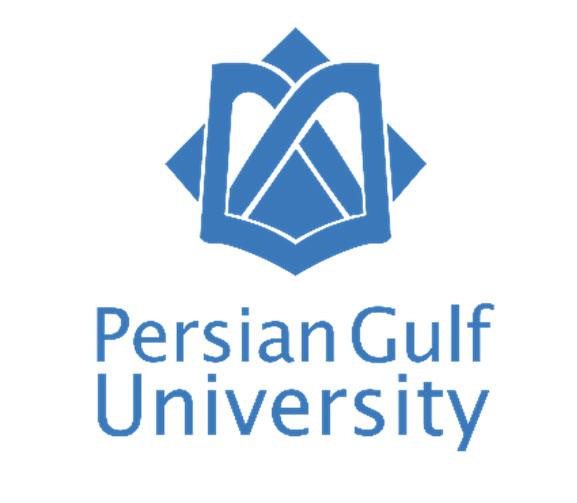 Industrial Management (Operations Research)Here is the full title of the thesisByIrandokht IrandoostSupervisor(s)Nasser SalimifardEmrah DemiranAdvisor(s)Frank ChausalettAmirhossein GandomzarOctober 2020DeclarationThe undersigned Irandokht Irandoost, the  student at the Persian Gulf University, holding student number 961238765 hereby declares that this thesis is the result of his/her own research, and wherever in this thesis, other sources have been used, the exact references or specifications are provided. He/She also asserts that his/her research and its topic are not the repetition of others’ works. In addition, he/she commits himself/herself:Not to publish all or parts of the findings of this thesis in scientific periodicals or academic congregations such as national or international conferences or journals without the prior permission of the Persian Gulf University and his/her supervisor(s).Not to add the name(s) of any other author(s) not included in the thesis committee to the article(s) extracted from the thesis without the prior permission of his/her supervisor(s).Not to add the affiliation of the co-author(s) from the organizations or institutions other than the Persian Gulf University to the article(s) extracted from the thesis without the prior permission of his/her supervisor(s).Following the code of practice for intellectual property rights, all the material and intellectual rights of the present work are reserved for the Persian Gulf University. If it gets clear that the conditions of the declaration are breached, Persian Gulf University is fully entitled to take legal action in order to secure its rights at any time and in due order.Irandokht Irandoost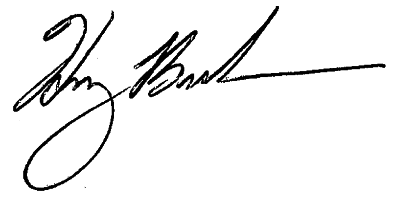 October 23, 2020Industrial Management DepartmentHere is the full title of the thesis By: Irandokht IrandoostThesisSubmitted to Persian Gulf University in Partial Fulfillment of the Requirements for the Degree of  in Operations ResearchEvaluated and Approved by the Thesis Committee as: September 23, 2020DedicationProudly, I dedicate this thesis to AcknowledgmentsHere you can write your acknowledgement, normally you acknowledge all people who helped you in doing this thesis.AbstractObjective:Methods:Results:Conclusion:Key words: keyword, keyword2, … up to 7 words (no less than 5)Table of ContentsDeclaration	IIDedication	iAcknowledgments	iiAbstract	iiiTable of Contents	1Table of Figures	3List of Tables	4Chapter 1: Introduction	61.1. First title of the chapter	61.1.1. The second level title	61.1.2. Yet another second level	61.1.2.1. This is a sub-sub-section	61.2. References and citation	6Chapter 2: Literature Review	92.1. The first layer title	9Chapter 3: Methodology	113.1. Introduction	11Chapter 4: Research Results and Findings	134.1. Write the main heading here	134.1.1. Write the subheading here	13Chapter 5: Conclusion	155.1. Summary of the research	155.2.1. Limitations of the research	155.2.2. Contributions of the research	155.3. Suggestions to other researchers	155.4. Suggestions for applications	15References	16Appendix 1	19Table of FiguresFigure 1: the caption of the figure	9List of TablesTable 1: the caption of the table.	9Chapter1Chapter 1: Introduction1.1. First title of the chapterThesis normal text Thesis normal text Thesis normal text Thesis normal text Thesis normal text Thesis normal text Thesis normal text Thesis normal text Thesis normal text Thesis normal text.1.1.1. The second level titleThesis normal text Thesis normal text Thesis normal text Thesis normal text Thesis normal text Thesis normal text Thesis normal text Thesis normal text Thesis normal text Thesis normal text.1.1.2. Yet another second levelThesis normal text Thesis normal text Thesis normal text Thesis normal text Thesis normal text Thesis normal text Thesis normal text Thesis normal text Thesis normal text Thesis normal text.1.1.2.1. This is a sub-sub-sectionIf you like, you may have the third level of texting. No further sub-section is allowed.1.2. References and citationIt is an academic code of conduct to cite any resources you have ben using in your research. To do that, you could use professional citation tools such as Endnote [1] and Mendeley [2]. Also you could use the citation tool of the MS-Word under the References menu.It is a mandatory to use the citation style which is proposed by your department. By default the APA and IEEE are the two styles which are accepted by many departments. Chapter2Chapter 2: Literature Review2.1. The first layer titleThesis normal text Thesis normal text Thesis normal text Thesis normal text Thesis normal text Thesis normal text Thesis normal text Thesis normal text Thesis normal text Thesis normal text.You can draw a table using the Insert > Table menu. Then you can refer to Table 1 using Reference > Table > only label and number option.	Table 1: the caption of the table.If it is required, you can add figures or any image to the text. To make it nice and attractive, make it centered justified, and use a high resolution image. Any image must have a caption as it is shown in Figure 1.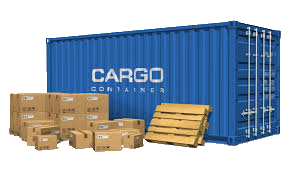 Figure 1: the caption of the figureChapter3Chapter 3: Methodology3.1. IntroductionHere is an introductory text to the methodology of the thesis.Chapter4Chapter 4: Research Results and Findings4.1. Write the main heading here…Write the text related to the main heading here…4.1.1. Write the subheading here…Write the text related to the subheading here…Chapter5Chapter 5: Conclusion5.1. Summary of the research…Write the text related to the main heading here…5.2.1. Limitations of the research…Write the text related to the subheading here…5.2.2. Contributions of the researchText text5.3. Suggestions to other researchersText text 5.4. Suggestions for applicationsReferences[1]	Mendeley, “Endnote,” Endnote Citation Tool, 2020. [Online]. Available: https://endnote.com/.[2]	“Mendeley Citation Tool,” 2020. [Online]. Available: https://www.mendeley.com.AppendicesAppendix 1Here you can put an appendix, such as additional tables, source codes, and whatever your supervisor(s) ask for.عنوان پارسا به زبان پارسیایراندخت ایراندوستمتن چکیده فارسی در یک پاراگراف تا 200 واژه متن چکیده فارسی در یک پاراگراف تا 200 واژه متن چکیده فارسی در یک پاراگراف تا 200 واژه متن چکیده فارسی در یک پاراگراف تا 200 واژه متن چکیده فارسی در یک پاراگراف تا 200 واژه متن چکیده فارسی در یک پاراگراف تا 200 واژهواژگان کلیدی: 5 تا 7 کلید واژه به ترتیب اهمیتعنوان پارسا به زبان پارسیبه کوششایراندخت ایراندوستپایاننامه/رسالهارائه شده به دانشگاه خلیج فارس به عنوان بخشی از فعالیتهای آموزشی بایسته برای دریافت گواهینامه دانش‏آموختگی در رده در رشته گرایشمدیریت صنعتی (تحقیق در عملیات)دانشگاه خلیج فارسبوشهر، ایرانگروه ارزیابان زیر، این پارسا را با درجه  ارزیابی کرد.23 شهریور ماه 1399 دانشگاه خلیج فارس در رشته گرایشمدیریت صنعتی (تحقیق در عملیات)عنوان پایاننامه در اینجا نوشته شودبه کوششایراندخت ایراندوستاستاد(ان) راهنماناصر سلیمی فردامره دمیراناستاد(ان) مشاورفرانک چاوسالهامیرحسین گندمزارشهریور ماه 1399 NameAcademic RankSupervisor(s)Nasser SalimifardAss. ProfessorSupervisor(s)Emrah DemiranAsc. ProfessorAdvisor(s)Frank ChausalettProfessorAdvisor(s)Amirhossein GandomzarProfessorRefereesBabak SohrabianProfessorRefereesAhmad GhorbanpouranAss. ProfessorColumn 1Column 2Column 3Column 4Column 5text2.50Iran0.23412ناممرتبه دانشگاهیاستاد(ان) راهنماناصر سلیمی فرداستاداستاد(ان) راهنماامره دمیراندانشیاراستاد(ان) مشاورفرانک چاوسالهاستاداستاد(ان) مشاورامیرحسین گندمزاراستادداورانبابک سهرابیاناستادداوراناحمد قربانپوراناستادیار